L’arte risveglia l’anima / Art awakens the soul L’arte risveglia l’anima / Art awakens the soul 1. Keiko Araki1. Keiko ArakiKeiko Araki (1993)Il fumatore, da Paul Cezanne 2017
Tempera su tela 73,2 x 53,3Valore € 300,00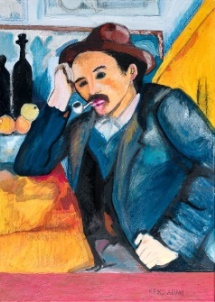 Keiko Araki (1993) Amsterdam2015Tempera su tavola 73 x 53Valore € 250,002. Maria Paola Bartiromo2. Maria Paola BartiromoMaria Paola Bartiromo  (1992)Autoritratto 2016
Pennarello su carta 31,2 x 23Valore € 70,00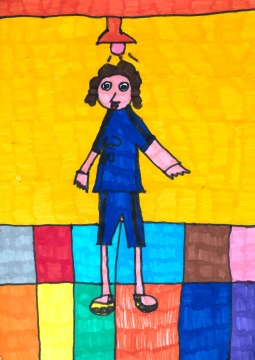 Maria Paola Bartiromo (1992)Mimmo il gatto2016
Pennarello su carta 31,2 x 23Valore € 70,00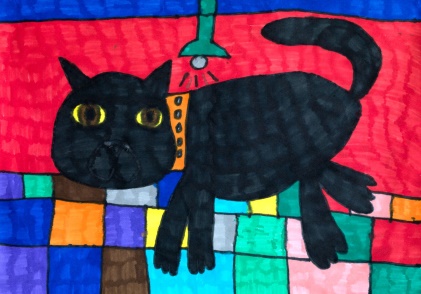 3. Daniele Bertanzetti3. Daniele BertanzettiDaniele Bertanzetti (1984)Automobili 2014
Inchiostro a penna su carta54 x 74Valore € 300,00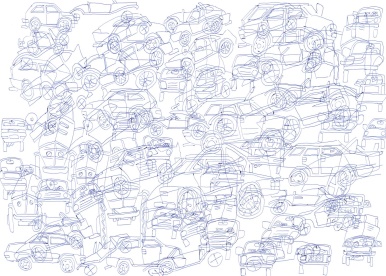 Daniele Bertanzetti (Manerbio 1984)Automobili 2015
Inchiostro a penna su carta54 x 74Valore € 300,00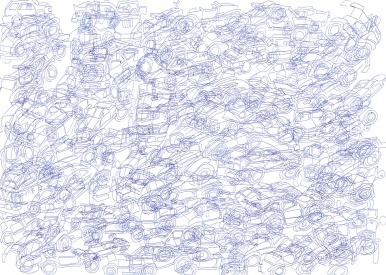 4. Roberta Biondini4. Roberta BiondiniRoberta Biondini (1995) Centrifuga, da La danza di Matisse2016Stampa su tela da immagine digitale 58,7 x  73,2Valore € 300,00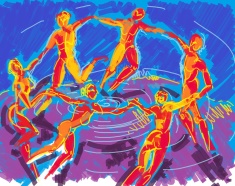 Roberta Biondini (1995) Nero e oro immersivo53,6 x 73,3Valore € 300,00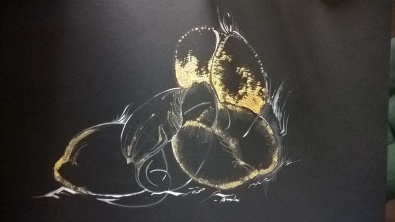 5. Manuel Falcone5. Manuel FalconeManuel Falcone (Firenze 1996)Manuel e Mondrian III2016Collage su carta 35 x 37Valore € 80,00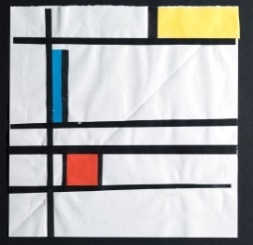 Manuel Falcone (1996)Manuel e Mondrian IV2016Collage su carta  35 x 37Valore € 80,00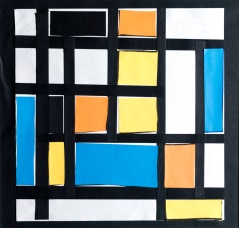 6. Filippo Gai6. Filippo GaiFilippo Gai (Pistoia 1997)Santo Stefano, dal Giotto del Museo Horne 2017
Tempera su tela 70 x 50Valore € 300,00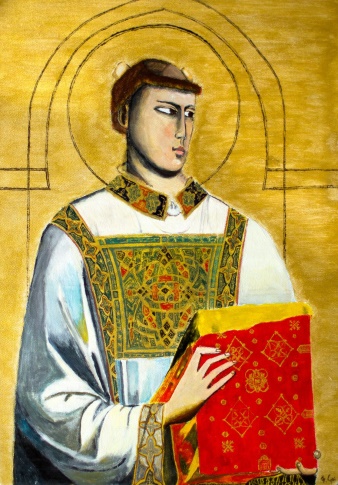 Filippo Gai (19-12-1997)Il sogno di Ossian (omaggio a Jean-Auguste Dominique Ingres) 2016Matite colorate su carta20,2×14,8Valore € 90,007. Stefania Giancane7. Stefania GiancaneStefania Giancane (1983)Autoritratto con la farfalla2016Acrilico su cartoncino53,5 x 73,5Valore € 250,00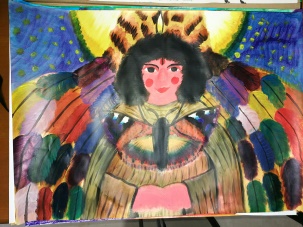 Stefania Giancane (1983)Autoritratto con il bulbo di Dioscorea Caramoela2016Acrilico su cartoncino53,5 x 73,5Valore € 250,00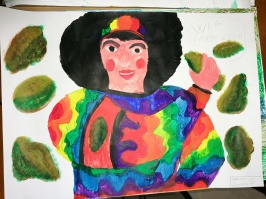 8. Gabriele Lobertini8. Gabriele LobertiniGabriele Lobertini (1998) Paesaggio da Matisse2016Acrilico su carta53,5 x 73,5Valore € 250,00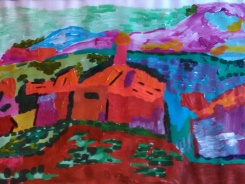 Gabriele Lobertini (1998)Nudo 2016Tecnica mista su carta73,5 x 53,5Valore € 250,009. Francesca Lussignoli9. Francesca LussignoliFrancesca Lussignoli (2002)Gli amanti, da Marc Chagall 2016Pennarelli indelebili su cartoncino54 x 74Valore € 200,00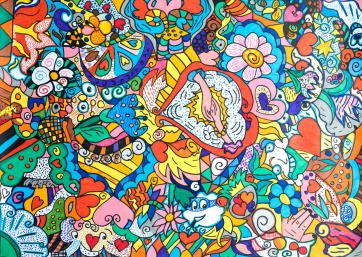 Francesca Lussignoli (04-02-2002)La Primavera2016Pennarelli indelebili su cartoncino50x70Valore € 200,0010. Alessio Mattei10. Alessio MatteiAlessio Mattei (1964)Ballerini di flamenco2010Pennarello su carta39 x 54Valore € 200,00Alessio Mattei (1964)Tanti colori2012Acrilico su cartone telato53 x 38Valore € 200,0011. Stefano Musso11. Stefano MussoStefano Musso (1994)Lo staffato, da Giovanni Fattori
2017
Tempera ad acqua su cartone telato 53,5x73,5Valore € 250,00 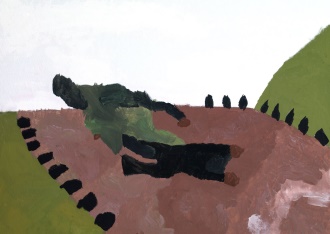 Stefano Musso (Cuneo 1994)Senza titolo2013Acquerello su carta62 x 82Valore € 300,0012. Valentina Negro12. Valentina NegroValentina Negro (2001) Il fondale, da Marino Marini 2017Tempera su carta 74 x 53,6Valore € 250,00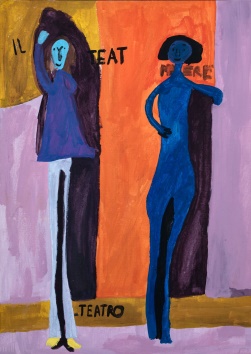 Valentina Negro (2001)Prometeo e Pandora2014 Tecnica mista su carta61 x 46,3Valore € 250,0013. Francesco Saverio Perra13. Francesco Saverio PerraFrancesco Saverio Perra (Cuneo 1986)Senza titolo, da Henri Matisse 2017
Tempera ad acqua su carta 55,2 x 75,2Valore € 250,00Francesco Saverio Perra (1986)Senza titolo2011Acquerello su carta55,2 x 75,2Valore € 250,0014. Riccardo Rossi14. Riccardo RossiRiccardo Rossi (2000)Famiglia 2016Pennarello su carta 33 x 53,2 Valore € 90,00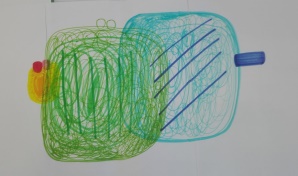 Riccardo Rossi (2000)Famiglia 2016Pennarello su carta 39 x 52,8Valore € 90,00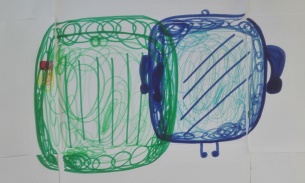 15. Aurora Sabellotti15. Aurora SabellottiAurora Sabellotti (1998)Papaveri 2016
Acquerello su carta31,2  x 22,7Valore € 90,00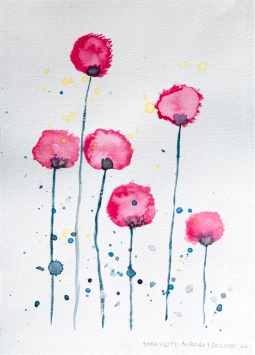 Aurora Sabellotti (Roma 1998)Primavera 2016
Acquerello su carta 31,2  x 22,7Valore € 90,00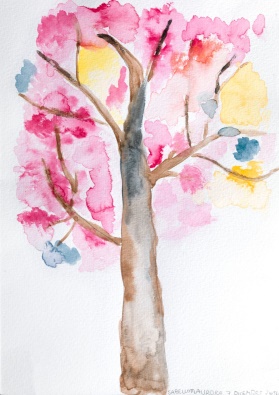 16. Francesco Salvadori16. Francesco SalvadoriFrancesco Salvadori (Firenze 1987) Medusa, da Caravaggio 2016
Tempera su tela (50x50)Valore € 200,00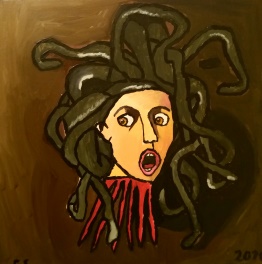 Francesco Salvadori (1987)SguardiOttobre 2013Tempera su tavola 80 x 45Valore € 200,0017. Francesco Zani17. Francesco ZaniFrancesco Zani (1997)da La danza di Matisse2016Acrilico su cartoncino53,6 x 73,8Valore € 200,00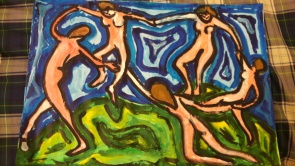 Francesco Zani (1997)Autoritratto 2016
Pennarello su carta 23,2 x 31,7Valore € 150,00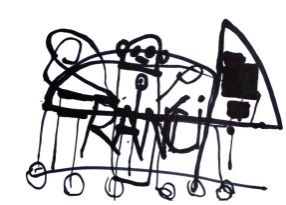 18. Filippo Zoi18. Filippo ZoiFilippo Zoi (1996)Scialla 2013-2014Tecnica mista su carta 53,5 x 38,3Valore € 200,00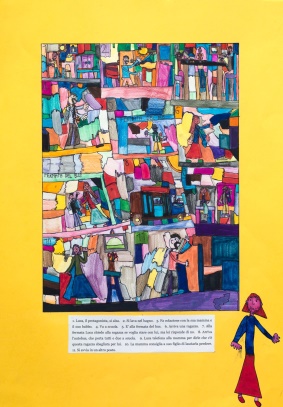 Filippo Zoi (1996)L’educatore Gianluca 2015-2016
Tecnica mista su carta 35 x 25,5Valore € 200,00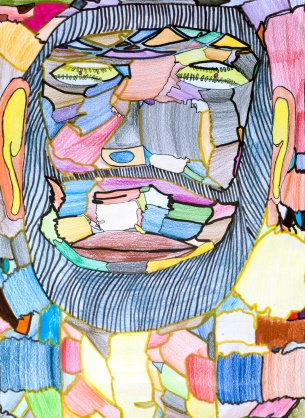 19-24. Believe19-24. BelieveAlberto Biasucci (Roma 1991)Giorgia Fanasca (Roma 2004) Tommaso Nicoletti (Roma 1998)Roberto Paganini (Roma 1998)Marco Palmieri (Roma 1992)Elena Santori (Roma 2002)Fratelli (Parte dell’opera collettiva Believe) 2017Tecnica mista su tela 70x50Valore € 200,00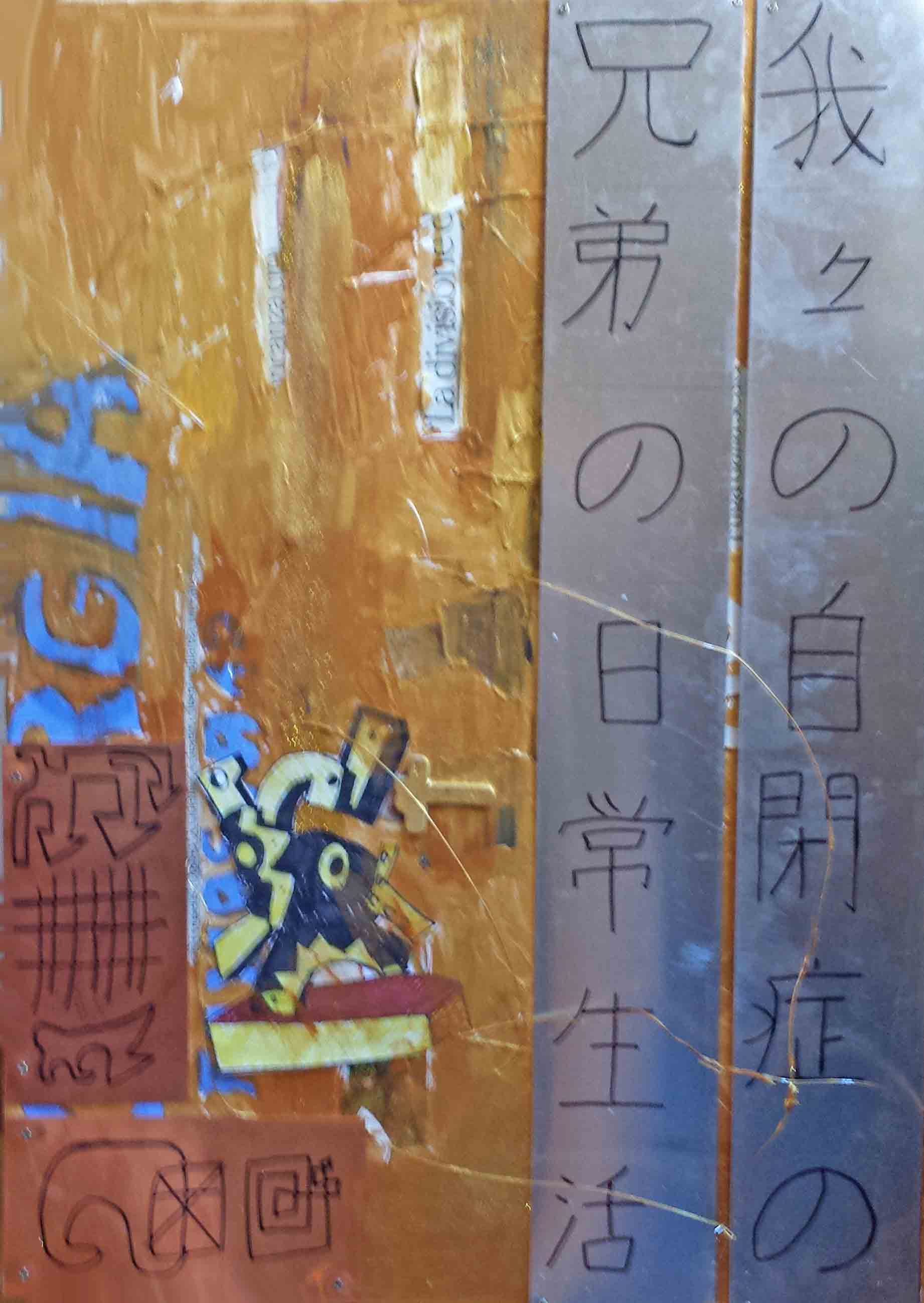 